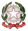 Ministero dell’IstruzioneUfficio Scolastico Regionale per la LombardiaIstituto Comprensivo “Armando Diaz”Piazza Cardinal G. Massaia, 2 - 20123 Milano - Tel. 02 884 461 45 C.F. 80127150151 - Cod. Meccanografico MIIC8BB008 - Codice Univoco Ufficio UFG5KCEmail: miic8bb008@istruzione.it - Pec: miic8bb008@pec.istruzione.it - Sito web: www.icdiaz.edu.itDOMANDA PER POSTICIPARE L’INIZIO DEL CONGEDO PER MATERNITA’AL DIRIGENTE SCOLASTICOLa sottoscritta 		nata a   	 il 	in servizio presso codesta istituzione scolastica in qualità di  	 	   con	contratto	a	tempo indeterminato/determinato.COMUNICA CHE,iniziando il congedo per maternità di cui all’art.16 del D.L.  26/03/2001 n.151 a decorrere dal___________   in quanto la data presunta del parto è il 		intende fruire della facoltà prevista dall’art. 20 del D.L. 151/2001. Posticiperà l’inizio dell’astensione obbligatoria di giorni   		 i quali vanno ad aggiungersi ai tre mesi spettanti dopo il parto e che quindi inizierà a fruire del congedo di maternità a decorrere dal 	.A tal fine allega:Il certificato medico di gravidanza in cui è indicata la seguente data presunta  del parto: 	;Il certificato di un medico specialista del Servizio sanitario nazionale (o con esso convenzionato) e del medico competente ai fini della prevenzione e tutela della salute nei luoghi di lavoro ove attesta che tale opzione non arreca pregiudizio alla salute mia e del nascituro.Data 		FirmaRecapiti:Cellulare ___________________________E Mail ________________________________________________________________________